104 West 3rd Street Port Angeles, WA 98362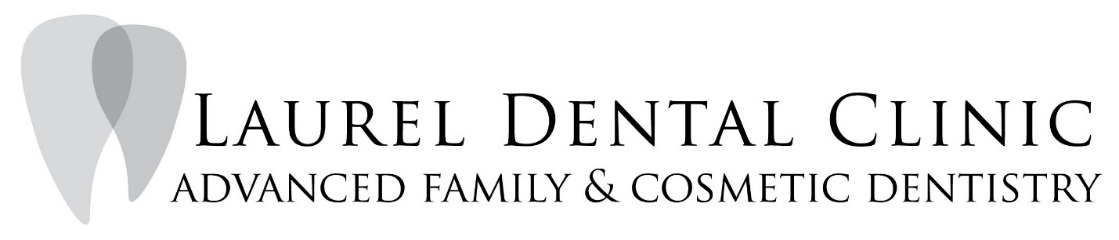 Phone (360)452-9744	Fax (855)291-6217office@laureldentalclinic.netAUTHORIZATION FOR RELEASE OF DENTAL RECORDS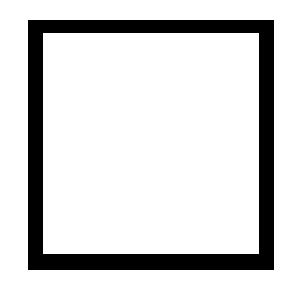 For transfer of records TO Laurel Dental ClinicFor transfer of records FROM Laurel Dental ClinicI, _____________________________________ (print name), hereby request the disclosure of information from my dental records on file with your office.Patient Name:         ______________________________________________ Date of Birth: ____________________          Address:                   ______________________________________________________________________________                                  ______________________________________________________________________________Phone:                     ______________________________________________________________________________Previous Dental Office/Doctor:____________________________________________________________________Patient/ Guardian Signature: _________________________________________________ Date: _______________               TO BE COMPLETED BY PREVIOUS DENTISTDate of Last Prophy/ Perio Maintenance/ Scaling Root Planing: _____________________________________________________________________________________________Date of Last FMX/ Pano/ BWX: _____________________________________________________________________________________________